Your recent request for information is replicated below, together with our response.The total number of civil orders issued by your force broken by year from 2018 to the most recent data available. If possible, I would appreciate it if this could be broken down by type of civil order issued.Clarified as:I was hoping for the request to cover all types of civil order notices, but if that is not possible it would be acceptable to limit the response to focus just on civil injunctions, community protection notices and criminal behaviour orders.Community Protection Notices and Criminal Behaviour Orders are a feature of the Anti-Social Behaviour, Crime and Policing Act 2014, which does not extend to Scotland. As such, in terms of Section 17 of the Freedom of Information (Scotland) Act 2002, this represents a notice that the information you seek is not held by Police Scotland.In Scotland, Antisocial Behaviour Orders (ASBOs) are preventative orders intended to protect people in the community affected by antisocial behaviour from further acts or conduct that would cause them alarm or distress.  An ASBO is a court order which prohibits, either indefinitely or for a specified period, a person from doing anything described in the order. Breach of an order is a criminal offence.Police Scotland do not issue or hold data regarding ASBOs however as they are issued by the Courts.Similarly, Police Scotland do not hold data regarding the granting of any civil orders.We do however hold data regarding breaches of civil orders in circumstances where that is a criminal offence.If you would be interested in that data, please let us know.The total number of complaints that were logged against officers at your force by year from 2018 to the most recent data available, if feasible, broken down by the nature of category of the complaint.The Police Scotland Complaints About the Police Standard Operating Procedure (SOP) outlines how we deal with complaints.  Allegations are recorded in accordance with the categories listed at appendices C and D.It is interpreted that your request for the ‘category of the complaint’ refers to the allegation types attached to each complaint. Data has therefore been provided below detailing the number of complaints and allegations linked to Police officers attached to complaints received between 01/01/2018 and 28/08/2023 inclusive, broken down by calendar year and allegation type. The data is based on the case received date.Please note that each complaint may involve multiple allegations, therefore the number of allegations may vary from the number of complaints. It should also be noted that allegations linked to Police officers only has been provided as per your request. Therefore, quality of service allegations - which are linked to the organisation, rather than any individual officer(s) - are excluded. Moreover, allegations linked to Police Staff - unless also linked to any Police officer - are also excluded from the figures provided. You will observe a notable increase in assault allegations from 2018 to 2019 onwards.  It should be noted that the recording process for assaults was amended in October 2018. Based on a directive from the Crown Office Procurator Fiscal Service (COPFS), allegations of assault were to be based wholly on a complainer’s perception. Therefore, comparability of data before and after this date should be treated with some caution. Complaints linked to Police officers, by calendar year (01/01/2018 - 28/08/2023) Allegations linked to Police officers (Complaints), by allegation type and calendar year (01/01/2018 – 28/08/2023)A breakdown of the outcomes of those complaints – i.e. how many led to, say, misconduct hearings or criminal prosecutions, how many led to investigations or how many had no further action taken – similarly broken down by year, as above.This is interpreted to be a continuation of the previous question. Each allegation is resulted individually, rather than the overall complaint case. Data has therefore been provided below which details the results of allegations linked to Police officers attached to complaints received between 01/01/2018 and 28/08/2023 inclusive, broken down by calendar year.  Please note that allegations received may remain subject to live enquiry and/ or pending legal proceedings, therefore may not yet be concluded. Allegations linked to Police officers (Complaints), by allegation result and calendar year (01/01/2018 – 28/08/2023)The total number of both ‘mandatory' and ‘voluntary’ referrals to the IOPC of cases involving officers or staff from your force broken by year from 2018 to the most recent data available. In the case of ‘voluntary’ referrals, if possible, a wider breakdown of the outcomes of those referrals would be appreciated (i.e. how many led IOPC to launch its own investigation, how many led to the IOPC to supervise a force professional standards investigation or how many cases where the IOPC declined to have input into the case in question)In terms of section 17 of the Act, the information sought is not held by Police Scotland.To explain, the IOPCs remit does not extend to Scotland.If it is of interest, information about investigations carried out by the Police Investigations and Review Commissioner (PIRC), is available online:Publications | Police Investigations & Review Commissioner (PIRC) If you require any further assistance please contact us quoting the reference above.You can request a review of this response within the next 40 working days by email or by letter (Information Management - FOI, Police Scotland, Clyde Gateway, 2 French Street, Dalmarnock, G40 4EH).  Requests must include the reason for your dissatisfaction.If you remain dissatisfied following our review response, you can appeal to the Office of the Scottish Information Commissioner (OSIC) within 6 months - online, by email or by letter (OSIC, Kinburn Castle, Doubledykes Road, St Andrews, KY16 9DS).Following an OSIC appeal, you can appeal to the Court of Session on a point of law only. This response will be added to our Disclosure Log in seven days' time.Every effort has been taken to ensure our response is as accessible as possible. If you require this response to be provided in an alternative format, please let us know.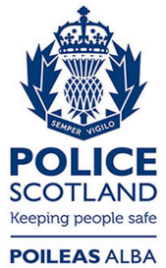 Freedom of Information ResponseOur reference:  FOI 23-2129Responded to:  8th September 2023Category201820192020202120222023Complaints linked to Police officers4,3854,6674,8534,5163,8822,365Allegation Type201820192020202120222023Assault158342392451509324Corrupt Practice264731272317Crimes of Dishonesty111000Crimes of Indecency112000Crimes of Violence020000Discriminatory Behaviour669311811910987Excessive Force590487527646497327Incivility1,5491,5891,8891,8951,645830Irregularity in Procedure4,1734,6584,7684,5773,3281,773Miscellaneous Offences430000Neglect of Duty118112851276336Offences involving Motor Vehicles111010Oppressive Conduct/Harassment303285328366236122Other20891230Other - Criminal9512411410011054Other - Non Criminal3041893441909928Other Crimes100020Traffic Irregularity/Offence11012411511212970Unlawful/ Unnecessary Arrest or Detention1301058110110549Total7,6508,1718,8058,7236,8593,717Allegation Result201820192020202120222023Abandoned9291,0121,1521,3521,118345Not Relevant Complaint000760Not Upheld - Concluded by explanation4,5554,7065,2523,8791,682220Not Upheld - Insufficient evidence76575267448022814Not upheld - Leading to No Proceedings by Area Procurator Fiscal21139140634815315Not Upheld - Malicious complaint9914510Resolved by Front Line Resolution (Apology)003183401121Resolved by Front Line Resolution (Assurance)00106071,064710Resolved by Front Line Resolution (Explanation)1026484738284Resulting in advice030000Upheld - Alternative to Prosecution by Area Procurator Fiscal112010Upheld - Concluded by explanation71176965753322537Upheld - Leading to criminal proceedings200100Upheld - Leading to misconduct disposal12171820210Withdrawn414396393409349122Ongoing - not yet concluded401151984158721,849Total7,6508,1718,8058,7236,8593,717